Name: _______________________________________________     Date: _________________________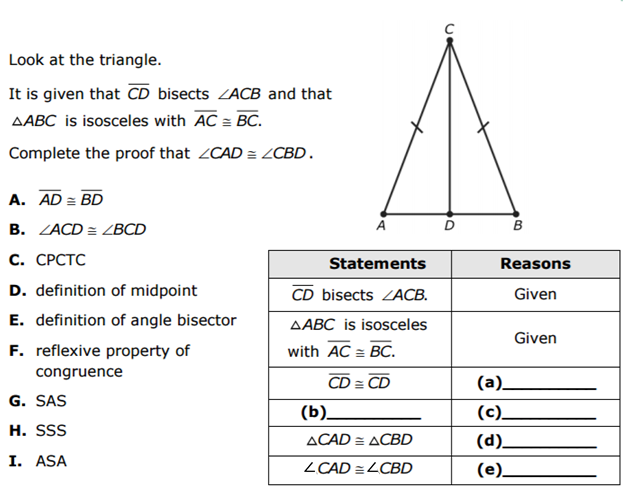 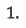 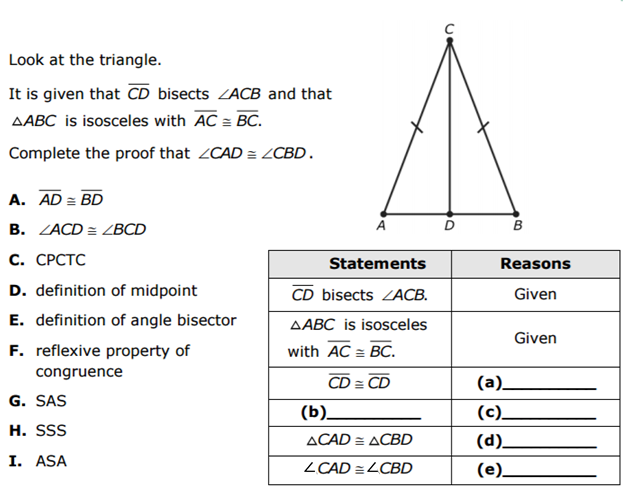 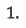 Bisector Proofs Worksheet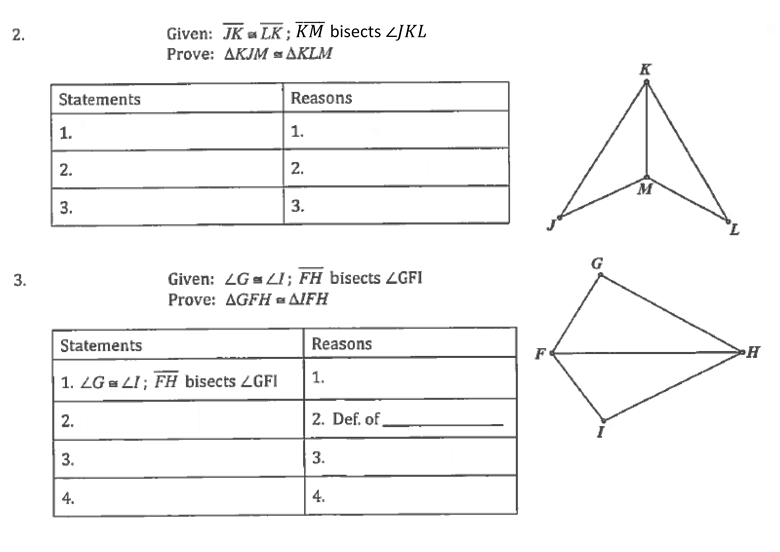 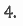 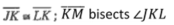 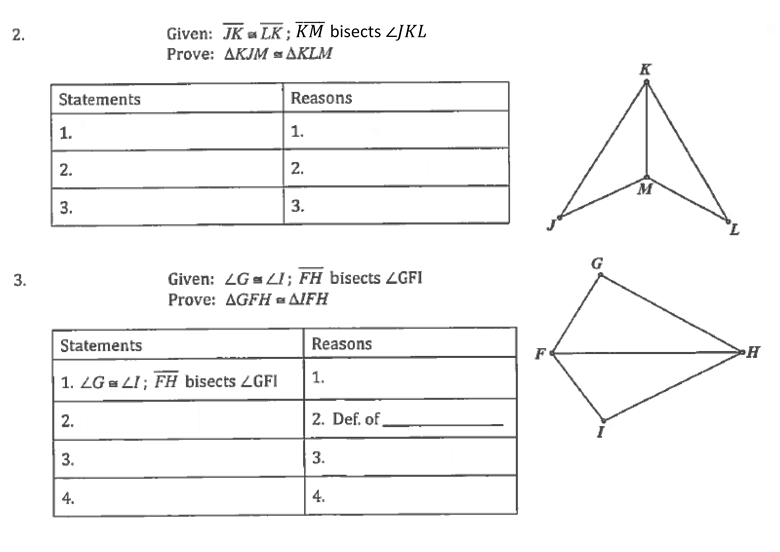 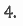 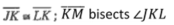 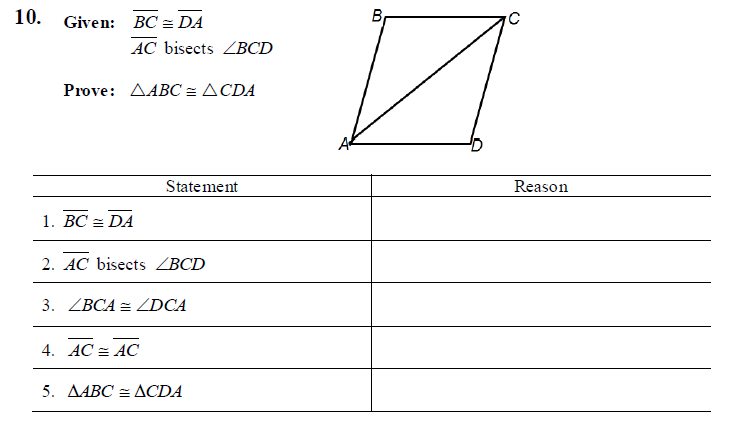 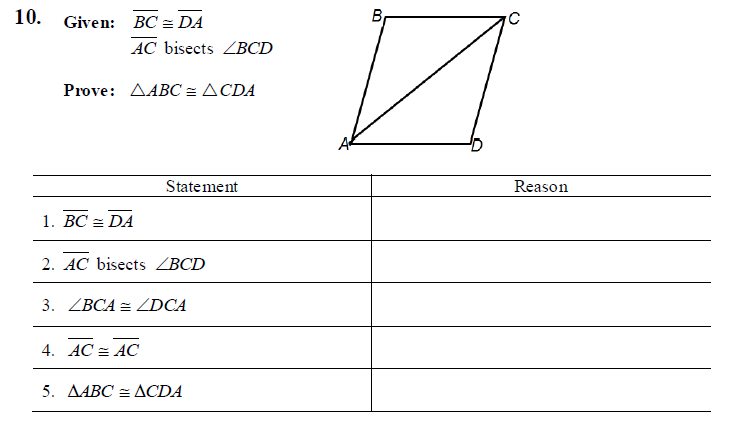 5.     The construction below shows the bisection of .        Which of the following can be used to prove that  by the SAS theorem?  Select all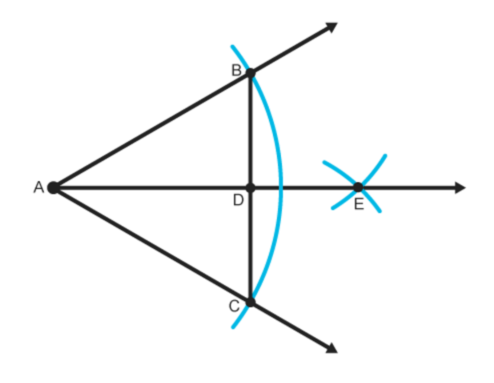 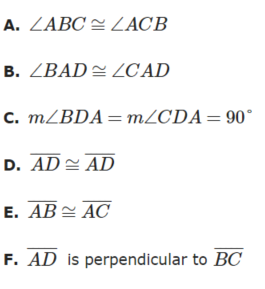 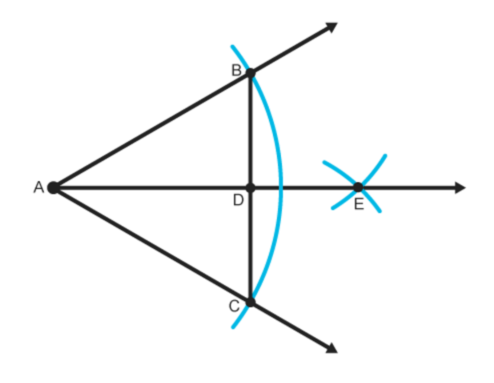 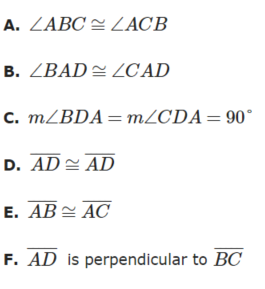         that apply.  Justify each selection.6.     The construction below shows  as the perpendicular bisector of          Which of the following statements can be used to prove  by the SAS triangle         congruence theorem?  Select all that apply.  Justify each selection.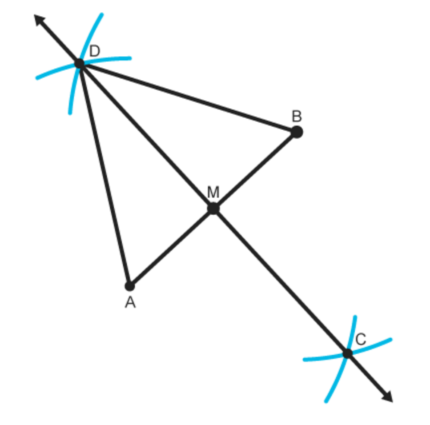 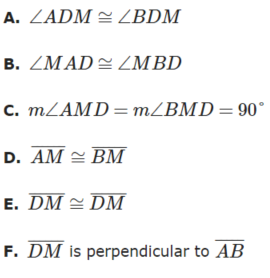 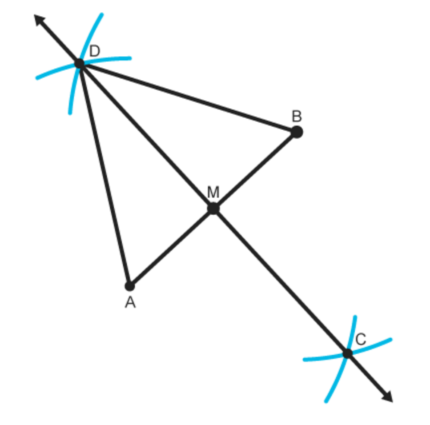 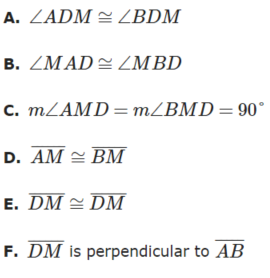 